Прайс на размещение рекламы на светодиодных экранах г. Перми и горнолыжном комплексе г. ГубахаРеклама на светодиодном экране ТЦ «Земляника» г.Пермь»Крупнейший перекресток мр. Парковый, высокий пешеходный и автомобильный трафики, автобусная остановка, светофор.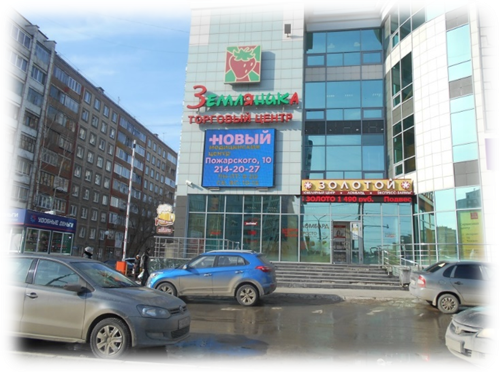 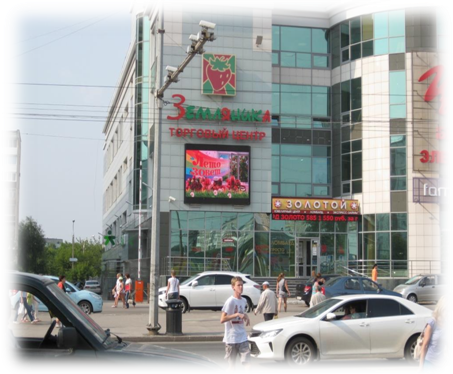 Светодиодный экран 3*2 ул. Куйбышева/ул. Чкалова ТЦ ХороводВысокий пешеходный трафик Завода ОДК «Пермские моторы», корпус политехнического университета, 3х полосная автодорога с регулируемым  перекрестком. Ежедневные пробки. Экран просматривается в пробке с 3х полос.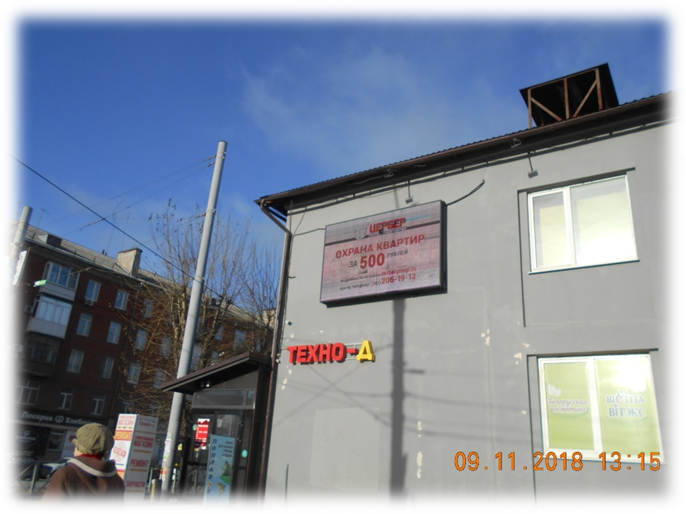 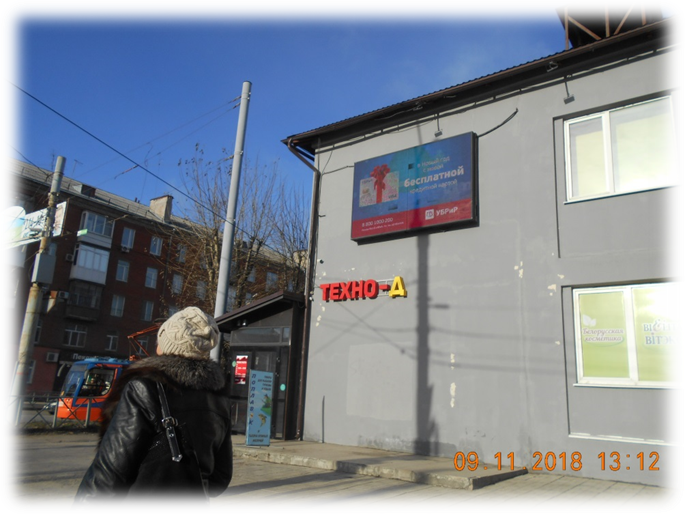 Реклама на телевизорах в Парке Горького. Центральные кассы3 шт., расположены на центральных касса в парке, где пополняется баланс карты, вывеска цен на аттракционы. Проходимость Парка в сезон 3 000 000 чел.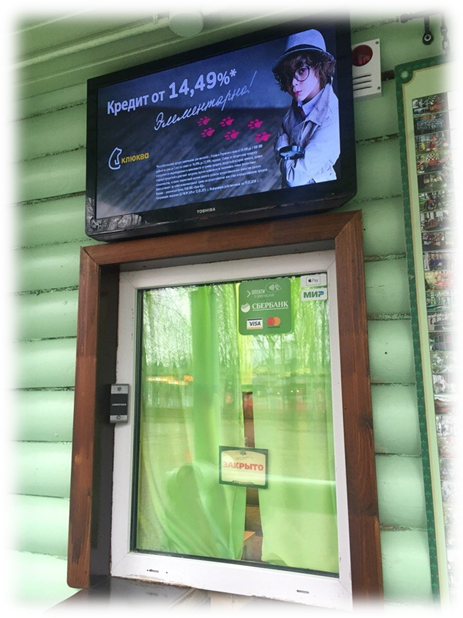 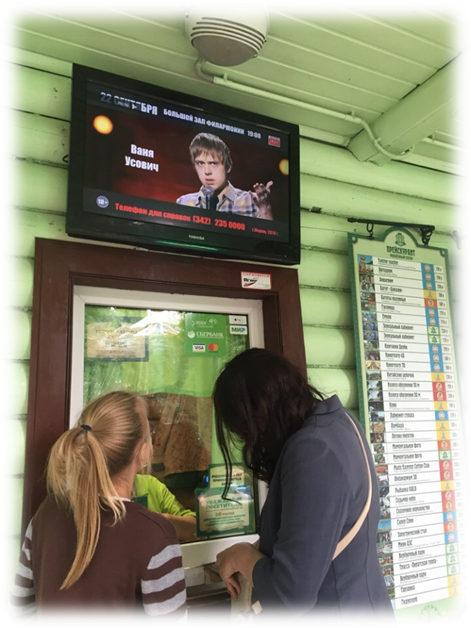 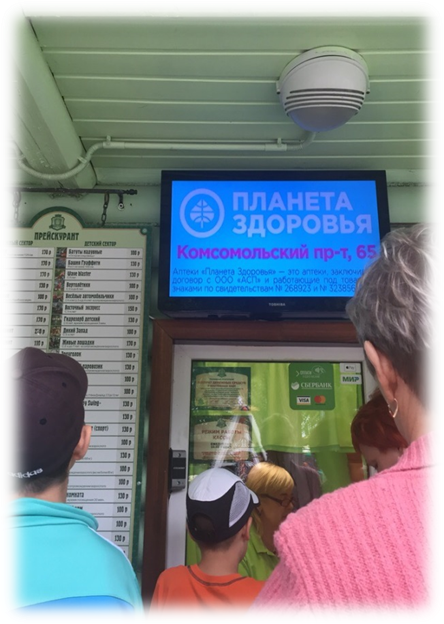 Светодиодные экраны на Горнолыжном центре «Губаха» Расположены перед очередью на центральный подъёмник с обеих сторон. На здании Бара.Аудитория:  обеспеченные жители Перми,  Екатеринбурга, Казани, Тюмени.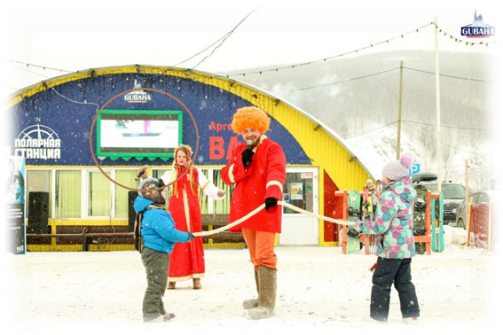 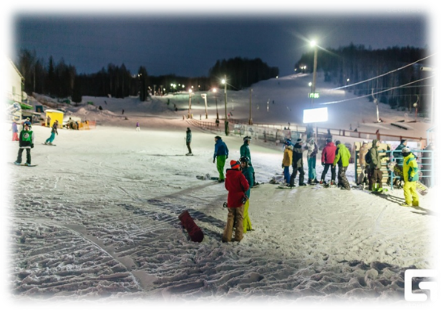 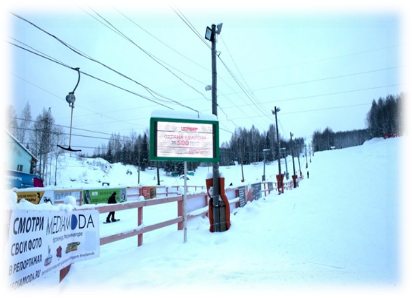 Ролик до 15 секунд. Изготовление ролика 2400 руб. Срок изготовления до 3-х рабочих дней.Срок сдачи за 5 рабочих дней до даты планируемого размещения.Прайс от 01.01.19Прайс-листы Единой службы объявлений на сайте http://www.eso-online.ru/specializaciya/Мы поможем разместить Вашу информацию во всех регионах России на ТВ, в газетах, на радио, в транспорте, на остановочных комплексах, подъездах, в метро, социальных сетях и других рекламоносителях. Если Вы не нашли нужное СМИ, Вы можете сделать запрос, и мы найдем его для Вас.                   Телефон +7 (343) 2-167-167, WhatsApp, Viber: +7-912-240-06-40Размер 4*307:00 до 23:00 чБлок рекламы каждые 5 мин1 месяцОт 3-х мес. / цена за 1 мес.Размер 4*307:00 до 23:00 чБлок рекламы каждые 5 мин12 показов в час12 показов в часРазмер 4*307:00 до 23:00 чБлок рекламы каждые 5 мин14 400 руб.11 520 руб.Размер 3*207:00 до 23:00 чБлок рекламы каждые 5 мин1 месяцОт 3-х мес. / цена за 1 мес.Размер 3*207:00 до 23:00 чБлок рекламы каждые 5 мин12 показов в час12 показов в часРазмер 3*207:00 до 23:00 чБлок рекламы каждые 5 мин9 600 руб.7 680 руб.Размер 70*4009:00 до 23:00 чЗвукМай – сентябрь12 показов в час.6 000 руб. / 1 мес. / за 3 экранаПри заказе на весь сезон – 1 мес. в подарок!Размер 2*13 штуки09:00 до 21:00 чБлок каждые 5 мин.Сезон с декабря по апрель12 показов в час.12 000 руб. / 1 мес./ 1 экран